ИНФОРМАЦИЯдля публикации на сайте органа местного самоуправленияПри каких обстоятельствах лицо освобождается от уголовной ответственности за дачу взяткиПримечаниями к ст. 291 (Дача взятки), ст. 291.1 (Посредничество во взяточничестве) и ст. 291.2 (Мелкое взяточничество) УК РФ определены условия освобождения от уголовной ответственности лица, давшего взятку:а) если оно активно способствовало раскрытию, расследованию преступления;б) либо в отношении его имело место вымогательство взятки со стороны должностного лица, либо лицо после совершения преступления добровольно сообщило в орган, имеющий право возбудить уголовное дело, о даче взятки.Активное способствование раскрытию и расследованию преступления должно состоять в совершении лицом действий, направленных на изобличение причастных к совершенному преступлению лиц (например, взяткополучателя, посредника), обнаружение имущества, переданного в качестве взятки и др.Сообщение (письменное или устное) о преступлении должно признаваться добровольным независимо от мотивов, которыми руководствовался заявитель. При этом не может признаваться добровольным заявление о преступлении, сделанное лицом в связи с его задержанием по подозрению в совершении этого преступления.Если одно из двух обязательных условий не выполнено, то лицо не может быть освобождено от уголовной ответственности.Помощник прокурора района                                                                Р.Э. Надыров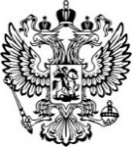 ПрокуратураРоссийской ФедерацииПРОКУРАТУРА ОРЛОВСКОЙ ОБЛАСТИПРОКУРАТУРА ЗАЛЕГОЩЕНСКОГО РАЙОНА ул. Ленина, д.11, п. Залегощь, 303560Главам сельских поселений Залегощенского района29.06.202329.06.2023№33-2023